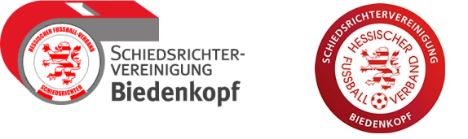 Zusammenfassung des Einsatzes als SR-Pate / SR-PatinSRVgg BiedenkopfSchiedsrichter*inSpielSpielklasseDatumUhrzeitSR-Pate / SR-PatinDurchgeführte MaßnahmenSpezifische Anforderungen bzw. Regeln der Altersklasse (Spielzeit, Spielerzahl, Abseits, Rückpass etc.) wurden im Vorfeld besprochen:		ja					neinKommunikation mit Teamoffiziellen der beteiligten Vereine:		durch Schiedsrichter*in			mit Unterstützung SR-Pate / SR-PatinPlatzkontrolle:		durch Schiedsrichter*in			mit Unterstützung SR-Pate / SR-PatinPasskontrolle:		durch Schiedsrichter*in			mit Unterstützung SR-Pate / SR-PatinErstellung der Spesenquittung:		durch Schiedsrichter*in			mit Unterstützung SR-Pate / SR-PatinBearbeitung des elektronischen Spielberichts:		durch Schiedsrichter*in			mit Unterstützung SR-Pate / SR-PatinWährend des Spiels musste durch SR-Pate / SR-Patin auf Teamoffizielle eingewirkt werden:		ja					neinWährend des Spiels musste durch SR-Pate / SR-Patin auf Zuschauer eingewirkt werden:		ja					neinSpezifische Anforderungen bzw. Regeln der Altersklasse (Spielzeit, Spielerzahl, Abseits, Rückpass etc.) wurden im Vorfeld besprochen:		ja					neinKommunikation mit Teamoffiziellen der beteiligten Vereine:		durch Schiedsrichter*in			mit Unterstützung SR-Pate / SR-PatinPlatzkontrolle:		durch Schiedsrichter*in			mit Unterstützung SR-Pate / SR-PatinPasskontrolle:		durch Schiedsrichter*in			mit Unterstützung SR-Pate / SR-PatinErstellung der Spesenquittung:		durch Schiedsrichter*in			mit Unterstützung SR-Pate / SR-PatinBearbeitung des elektronischen Spielberichts:		durch Schiedsrichter*in			mit Unterstützung SR-Pate / SR-PatinWährend des Spiels musste durch SR-Pate / SR-Patin auf Teamoffizielle eingewirkt werden:		ja					neinWährend des Spiels musste durch SR-Pate / SR-Patin auf Zuschauer eingewirkt werden:		ja					neinBemerkungen / Kommentare / Tipps